ZESTAW 4 – KLASY STARSZE
Zadanie 1.
Ilu było uczniów ?Z powodu choroby nauczycieli w szkole w kilku klasach nie było lekcji. Dyrektor poprosił nauczyciela geografii, aby poszedł z uczniami tych klas na wycieczkę. Geograf zebrał uczniów i chciał ich ustawić parami, ale jeden uczeń został bez pary. To samo było, gdy próbował ustawić dzieci trójkami, też jedno pozostało osobno. Podobnie, gdy nauczyciel pogrupował uczniów czwórkami, znów jeden był samotny. Dopiero gdy geograf ustawił uczniów piątkami udało się podzielić grupę na równoliczne szeregi.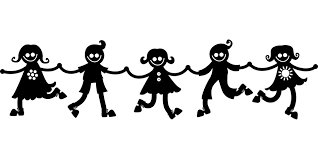  Ilu uczniów było pod opieką geografa ?Zadanie 2.
Wiadomo, że ołówek służy do rysowania, a telefon komórkowy do porozumiewania się na odległość. Są to ich funkcje podstawowe .Ołówek może także służyć jako linijka do odrysowania linii, a telefon jako aparat fotograficzny  .Jakie nowe, użyteczne funkcje mogą pełnić:wieczne pióro		-czajnik z gwizdkiem	-kosiarka do trawy	-pilot telewizyjny	-okulary korekcyjne	-
Zadanie 3.
Jakie przedmioty - wydają najcichszy dźwięk………………………………………………………………………………..- najszybciej się zużywają………………………………………………………………………………….-są zielone i bardzo trwałe………………………………………………………………………………..-mają przynajmniej 3 zamienne nazwy……………………………………………………………..-mają nietrwały zapach i marzną na mrozie……………………………………………………...Zadanie 4.
Przeczytaj zamieszczone poniżej wyrazy. Podaj jakie inne wyrazy są w nich ukryte.przykład: łoskot- kotlistopad-bykowiec-nalewka-tkaczka-deklamacja-porównanie-wielokropek-rozstrój-terytorialny-Zadanie 5.
Ile trójkątów widzisz na poniższym obrazku ? (więcej niż 15 ?)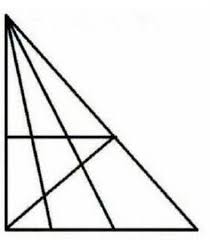 Źródła:
Lena Szyndler. Pomyśl, zapamiętaj , zapisz. 
Koncentracja uwagi- ćwiczenia i karty pracy do zajęć korekcyjno- kompensacyjnych
Strony WWW.